University of Tennessee/ Fort Sanders Loop Map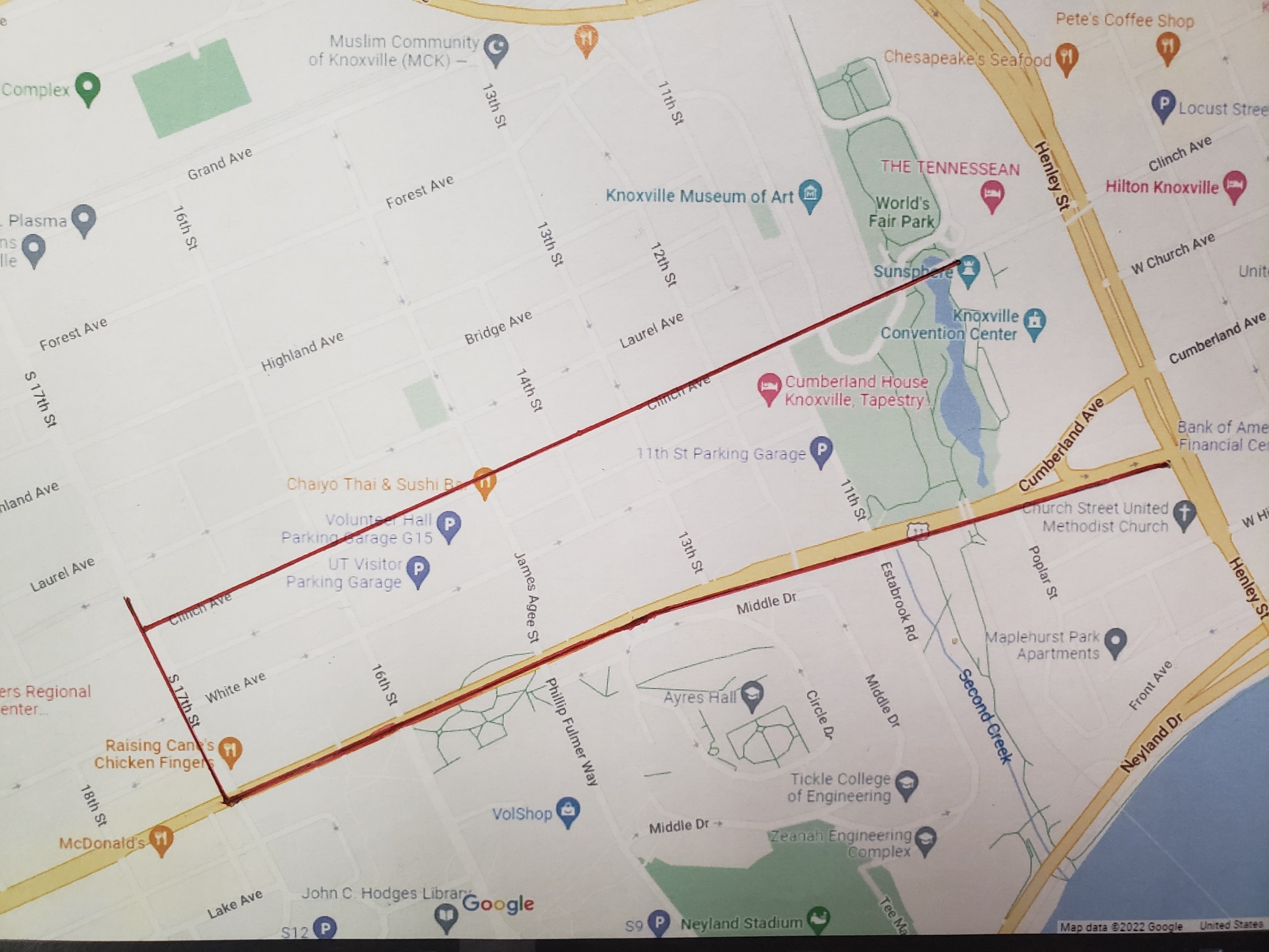 